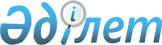 О снятии ограничительных мероприятий и признании утратившим силу решения акима сельского округа Жуантобе Созакского района от 12 октября 2017 года № 11 "Об установлении ограничительных мероприятий на территории улицы К.Омарулы в населенном пункте Жуантобе сельского округа Жуантобе"Решение акима сельского округа Жуантобе Созакского района Южно-Казахстанской области от 15 февраля 2018 года № 3. Зарегистрировано Департаментом юстиции Южно-Казахстанской области 12 марта 2018 года № 4469
      В соответствии с подпунктом 8) статьи 10-1 Закона Республики Казахстан от 10 июля 2002 года "О ветеринарии", подпунктом 4) пункта 2 статьи 46 Закона Республики Казахстан от 6 апреля 2016 года "О правовых актах" и на оснавании представления руководителья территориальной инспекции Созакского района № 1-6-345 от 13 ноября 2017 года аким Жуантобинского сельского округа РЕШИЛ:
      1. Снять ограничительные мероприятия на территории улицы К.Омарулы в населенном пункте Жуантобе сельского округа Жуантобе Созакского района в связи с проведением комплекса ветеринарно-санитарных мероприятий по ликвидации очагов болезни корсака бешенством.
      2. Признать утратившим силу решение акима сельского округа Жуантобе Созакского района от 12 октября 2017 года № 11 "Об установлении ограничительных мероприятий на территории улицы К.Омарулы в населенном пукте Жуантобе сельского округа Жуантобе" (зарегистрированного в Реестре государственной регистрации нормативных правовых актов № 4250, опубликовано 25 ноября 2017 года в газете "Созақ-үні" и в Эталонном контрольном банке нормативных правовых актов Республики Казахстан в электронном виде 16 ноября 2017 года).
      3. Контроль за исполнением настоящего решения оставляю за собой.
      4. Настоящее решение вводится в действие со дня его первого офицального опубликования.
					© 2012. РГП на ПХВ «Институт законодательства и правовой информации Республики Казахстан» Министерства юстиции Республики Казахстан
				
      Временно исполняющий

      обязанности акима

      Жуантобинского сельского округа

А.Мырзабекова
